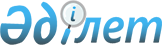 Мәртөк аудандық мәслихатының 2019 жылғы 4 қаңтардағы № 223 "2019-2021 жылдарға арналған Мәртөк ауылдық округ бюджетін бекіту туралы" шешіміне өзгерістер енгізу туралы
					
			Мерзімі біткен
			
			
		
					Ақтөбе облысы Мәртөк аудандық мәслихатының 2019 жылғы 18 қарашадағы № 323 шешімі. Ақтөбе облысының Әділет департаментінде 2019 жылғы 21 қарашада № 6480 болып тіркелді. Мерзімі өткендіктен қолданыс тоқтатылды
      Қазақстан Республикасының 2008 жылғы 4 желтоқсандағы Бюджет кодексінің 9-1, 109-1 баптарына және Қазақстан Республикасының 2001 жылғы 23 қаңтардағы "Қазақстан Республикасындағы жергілікті мемлекеттік басқару және өзін-өзі басқару туралы" Заңының 6 бабына сәйкес, Мәртөк аудандық мәслихаты ШЕШІМ ҚАБЫЛДАДЫ:
      1. Мәртөк аудандық мәслихатының 2019 жылғы 4 қаңтардағы № 223 "2019-2021 жылдарға арналған Мәртөк ауылдық округ бюджетін бекіту туралы" (Нормативтік құқықтық актілерді мемлекеттік тіркеу тізілімінде № 3-8-211 тіркелген, 2019 жылғы 18 қаңтарда Қазақстан Республикасы нормативтік құқықтық актілерінің электрондық түрдегі эталондық бақылау банкінде жарияланған) шешіміне келесідей өзгерістер енгізілсін:
      1 тармақта:
      1) тармақшасында:
      кірістер – "430 320" сандары "428 567" сандарымен ауыстырылсын;
      оның ішінде:
      трансферттер түсімі – "365 940" сандары "364 187" сандарымен ауыстырылсын;
      2) тармақшасында:
      шығындар – "433 199,3" сандары "431 446,3" сандарымен ауыстырылсын.
      2. Көрсетілген шешімнің 1 қосымшасы осы шешімнің қосымшасына сәйкес жаңа редакцияда жазылсын.
      3. "Мәртөк аудандық мәслихатының аппараты" мемлекеттік мекемесі заңнамада белгіленген тәртіппен осы шешімді Ақтөбе облысының Әділет департаментінде мемлекеттік тіркеуді қамтамасыз етсін.
      4. Осы шешім 2019 жылғы 1 қаңтардан бастап қолданысқа енгізіледі. 2019 жылға арналған Мәртөк ауылдық округ бюджеті
					© 2012. Қазақстан Республикасы Әділет министрлігінің «Қазақстан Республикасының Заңнама және құқықтық ақпарат институты» ШЖҚ РМК
				
      Мәртөк аудандық мәслихатының сессия төрағасы 

А. Аткиев

      Мәртөк аудандық мәслихатының хатшысы 

Ә. Әлмұхамбетов
Мәртөк аудандық мәслихатының 2019 жылғы 18 қарашадағы № 323 шешіміне қосымшаМәртөк аудандық мәслихатының 2019 жылғы 4 қаңтардағы № 223 шешіміне 
1 қосымша
Санаты
Санаты
Санаты
Санаты
Сомасы, мың теңге
Сыныбы
Сыныбы
Сыныбы
Сомасы, мың теңге
Кіші сыныбы
Кіші сыныбы
Сомасы, мың теңге
Атауы
Сомасы, мың теңге
1
2
3
4
5
Кірістер
428 567
1
Салықтық түсiмдер
64 380
01
Табыс салығы
31 922
2
Жеке табыс салығы
31 922
04
Меншiкке салынатын салықтар
32 458
1
Мүлiкке салынатын салықтар
522
3
Жер салығы
2 280
4
Көлiк құралдарына салынатын салық
29 656
4
Трансферттердің түсімдері
364 187
02
Мемлекеттік басқарудың жоғары тұрған органдарынан түсетін трансферттер
364 187
3
Аудандардың (облыстық маңызы бар қаланың) бюджетінен трансферттер
364 187
Функционалдық топ
Функционалдық топ
Функционалдық топ
Функционалдық топ
Функционалдық топ
Сомасы, мың теңге
Функционалдық кіші топ
Функционалдық кіші топ
Функционалдық кіші топ
Функционалдық кіші топ
Сомасы, мың теңге
Бюджеттік бағдарламалардың әкімшісі
Бюджеттік бағдарламалардың әкімшісі
Бюджеттік бағдарламалардың әкімшісі
Сомасы, мың теңге
Бағдарлама
Бағдарлама
Сомасы, мың теңге
Атауы
Сомасы, мың теңге
1
2
3
4
5
6
Шығындар
431 446,3
01
Жалпы сипаттағы мемлекеттiк қызметтер
28 725
1
Мемлекеттiк басқарудың жалпы функцияларын орындайтын өкiлдi, атқарушы және басқа органдар
28 725
124
Аудандық маңызы бар қала, ауыл, кент, ауылдық округ әкімінің аппараты
28 725
001
Аудандық маңызы бар қала, ауыл, кент, ауылдық округ әкімінің қызметін қамтамасыз ету жөніндегі қызметтер
26 165
022
Мемлекеттік органның күрделі шығыстары
2 560
04
Бiлiм беру
139 403
1
Мектепке дейiнгi тәрбие және оқыту
139 403
124
Аудандық маңызы бар қала, ауыл, кент, ауылдық округ әкімінің аппараты
139 403
004
Мектепке дейінгі тәрбиелеу және оқыту және мектепке дейінгі тәрбиелеу және оқыту ұйымдарында медициналық қызмет көрсетуді ұйымдастыру
139 403
06
Әлеуметтiк көмек және әлеуметтiк қамсыздандыру
18 852
2
Әлеуметтiк көмек
18 852
124
Аудандық маңызы бар қала, ауыл, кент, ауылдық округ әкімінің аппараты
18 852
003
Мұқтаж азаматтарға үйде әлеуметтік көмек көрсету
18 852
07
Тұрғын үй-коммуналдық шаруашылық
101 115
2
Коммуналдық шаруашылық
500
124
Аудандық маңызы бар қала, ауыл, кент, ауылдық округ әкімінің аппараты
500
014
Елді мекендерді сумен жабдықтауды ұйымдастыру
500
3
Елді-мекендерді көркейту
100 615
124
Аудандық маңызы бар қала, ауыл, кент, ауылдық округ әкімінің аппараты
100 615
008
Елді мекендердегі көшелерді жарықтандыру
37 765
009
Елді мекендердің санитариясын қамтамасыз ету
4 060
010
Жерлеу орындарын ұстау және туыстары жоқ адамдарды жерлеу
192
011
Елді мекендерді абаттандыру мен көгалдандыру
58 598
12
Көлiк және коммуникация
9 501,3
1
Автомобиль көлiгi
9 501,3
124
Аудандық маңызы бар қала, ауыл, кент, ауылдық округ әкімінің аппараты
9 501,3
013
Аудандық маңызы бар қалаларда, ауылдарда, кенттерде, ауылдық округтерде автомобиль жолдарының жұмыс істеуін қамтамасыз ету
9 001,3
045
Аудандық маңызы бар қалаларда, ауылдарда, кенттерде, ауылдық округтерде автомобиль жолдарын күрделі және орташа жөндеу
500
13
Басқалар
133 850
9
Басқалар
133 850
124
Аудандық маңызы бар қала, ауыл, кент, ауылдық округ әкімінің аппараты
133 850
040
Өңірлерді дамытудың 2020 жылға дейінгі бағдарламасы шеңберінде өңірлерді экономикалық дамытуға жәрдемдесу бойынша шараларды іске асыруға ауылдық елді мекендерді жайластыруды шешуге арналған іс-шараларды іске асыру
4 637
057
"Ауыл-Ел бесігі" жобасы шеңберінде ауылдық елді мекендердегі әлеуметтік және инженерлік инфрақұрылым бойынша іс-шараларды іске асыру
129 213
Функционалдық топ
Функционалдық топ
Функционалдық топ
Функционалдық топ
Функционалдық топ
Сомасы, мың теңге
Функционалдық кіші топ
Функционалдық кіші топ
Функционалдық кіші топ
Функционалдық кіші топ
Сомасы, мың теңге
Бюджеттік бағдарламалардың әкімшісі
Бюджеттік бағдарламалардың әкімшісі
Бюджеттік бағдарламалардың әкімшісі
Сомасы, мың теңге
Бағдарлама
Бағдарлама
Сомасы, мың теңге
Атауы
Сомасы, мың теңге
1
2
3
4
5
6
Таза бюджеттік кредит беру
0
Санаты
Санаты
Санаты
Санаты
Сомасы, мың теңге
Сыныбы
Сыныбы
Сыныбы
Сомасы, мың теңге
Кіші сыныбы
Кіші сыныбы
Сомасы, мың теңге
Атауы
Сомасы, мың теңге
1
2
3
4
5
5
Бюджеттік кредиттерді өтеу
0
01
Бюджеттік кредиттерді өтеу
0
1
Мемлекеттік бюджеттен берілген бюджеттік кредиттерді өтеу
0
Функционалдық топ
Функционалдық топ
Функционалдық топ
Функционалдық топ
Функционалдық топ
Сомасы, мың теңге
Функционалдық кіші топ
Функционалдық кіші топ
Функционалдық кіші топ
Функционалдық кіші топ
Сомасы, мың теңге
Бюджеттік бағдарламалардың әкімшісі
Бюджеттік бағдарламалардың әкімшісі
Бюджеттік бағдарламалардың әкімшісі
Сомасы, мың теңге
Бағдарлама
Бағдарлама
Сомасы, мың теңге
Атауы
Сомасы, мың теңге
1
2
3
4
5
6
Қаржы активтерімен жасалатын операциялар бойынша сальдо
0
Қаржылық активтер сатып алу
0
Бюджет тапшылығы (профициті)
-2 879,3
Бюджет тапшылығын қаржыландыру (профицитін пайдалану)
2 879,3
Санаты
Санаты
Санаты
Санаты
Сомасы, мың теңге
Сыныбы
Сыныбы
Сыныбы
Сомасы, мың теңге
Кіші сыныбы
Кіші сыныбы
Сомасы, мың теңге
Атауы
Сомасы, мың теңге
1
2
3
4
5
7
Қарыздар түсімдері
0
01
Мемлекеттік ішкі қарыздар
0
2
Қарыз алу келісім-шарттары
0
Функционалдық топ
Функционалдық топ
Функционалдық топ
Функционалдық топ
Функционалдық топ
Сомасы, мың теңге
Функционалдық кіші топ
Функционалдық кіші топ
Функционалдық кіші топ
Функционалдық кіші топ
Сомасы, мың теңге
Бюджеттік бағдарламалардың әкімшісі
Бюджеттік бағдарламалардың әкімшісі
Бюджеттік бағдарламалардың әкімшісі
Сомасы, мың теңге
Бағдарлама
Бағдарлама
Сомасы, мың теңге
Атауы
Сомасы, мың теңге
1
2
3
4
5
6
16
Қарыздарды өтеу
0
1
Қарыздарды өтеу
0
Санаты
Санаты
Санаты
Санаты
Сомасы, (мың теңге)
Сыныбы
Сыныбы
Сыныбы
Сомасы, (мың теңге)
Кіші сыныбы
Кіші сыныбы
Сомасы, (мың теңге)
Атауы
Сомасы, (мың теңге)
1
2
3
4
5
8
Бюджет қаражатының пайдаланылатын қалдықтары
2 879,3
01
Бюджет қаражаты қалдықтары
2 879,3
1
Бюджет қаражатының бос қалдықтары
2 879,3